様式第１号（第４条関係）　　　　　　　　　　　　　　　　　　　　　　　　　　　　　訪問介護利用者負担額減額認定申請書（訪問介護の新規利用者等の利用者負担軽減措置）　幕別町記入欄フリガナ被保険者氏名フリガナ被保険者氏名保険者番号保険者番号0164436フリガナ被保険者氏名フリガナ被保険者氏名保険者番号保険者番号0164436フリガナ被保険者氏名フリガナ被保険者氏名被保険者番号被保険者番号000000生年月日生年月日明治・大正・昭和　　 年 　　月　 　日明治・大正・昭和　　 年 　　月　 　日明治・大正・昭和　　 年 　　月　 　日性別男　・　女男　・　女男　・　女男　・　女男　・　女男　・　女男　・　女男　・　女男　・　女男　・　女男　・　女被保険者住所被保険者住所〒電話〒電話〒電話〒電話〒電話〒電話〒電話〒電話〒電話〒電話〒電話〒電話〒電話〒電話〒電話氏　　名生　 年 　月 　日生　 年 　月 　日生　 年 　月 　日性別性別性別性別生計中心者に○をつけてください生計中心者に○をつけてください生計中心者に○をつけてください生計中心者に○をつけてください生計中心者に○をつけてください生計中心者に○をつけてください生計中心者に○をつけてください世帯構成員世帯主　　　   年   月   日　　　   年   月   日　　　   年   月   日男･女男･女男･女男･女世帯構成員世帯員　　　   年   月   日　　　   年   月   日　　　   年   月   日男･女男･女男･女男･女世帯構成員世帯員　　　   年   月   日　　　   年   月   日　　　   年   月   日男･女男･女男･女男･女世帯構成員世帯員　　　   年   月   日　　　   年   月   日　　　   年   月   日男･女男･女男･女男･女　幕別町長　　様　上記のとおり訪問介護の利用者負担額に係る減額を申請します。　また、この申請に関して幕別町が必要とするときは、幕別町が私と私の属する世帯の世帯主及び世帯員の所得状況等について調査されることに同意します。　　　　　　年　　　月　　　日　　　　住　所申請者　　　　　　　　　　　　　　　　　　　　　　　　 電話　　　　氏　名　　　　　　　　　　　　　　　　　㊞　幕別町長　　様　上記のとおり訪問介護の利用者負担額に係る減額を申請します。　また、この申請に関して幕別町が必要とするときは、幕別町が私と私の属する世帯の世帯主及び世帯員の所得状況等について調査されることに同意します。　　　　　　年　　　月　　　日　　　　住　所申請者　　　　　　　　　　　　　　　　　　　　　　　　 電話　　　　氏　名　　　　　　　　　　　　　　　　　㊞　幕別町長　　様　上記のとおり訪問介護の利用者負担額に係る減額を申請します。　また、この申請に関して幕別町が必要とするときは、幕別町が私と私の属する世帯の世帯主及び世帯員の所得状況等について調査されることに同意します。　　　　　　年　　　月　　　日　　　　住　所申請者　　　　　　　　　　　　　　　　　　　　　　　　 電話　　　　氏　名　　　　　　　　　　　　　　　　　㊞　幕別町長　　様　上記のとおり訪問介護の利用者負担額に係る減額を申請します。　また、この申請に関して幕別町が必要とするときは、幕別町が私と私の属する世帯の世帯主及び世帯員の所得状況等について調査されることに同意します。　　　　　　年　　　月　　　日　　　　住　所申請者　　　　　　　　　　　　　　　　　　　　　　　　 電話　　　　氏　名　　　　　　　　　　　　　　　　　㊞　幕別町長　　様　上記のとおり訪問介護の利用者負担額に係る減額を申請します。　また、この申請に関して幕別町が必要とするときは、幕別町が私と私の属する世帯の世帯主及び世帯員の所得状況等について調査されることに同意します。　　　　　　年　　　月　　　日　　　　住　所申請者　　　　　　　　　　　　　　　　　　　　　　　　 電話　　　　氏　名　　　　　　　　　　　　　　　　　㊞　幕別町長　　様　上記のとおり訪問介護の利用者負担額に係る減額を申請します。　また、この申請に関して幕別町が必要とするときは、幕別町が私と私の属する世帯の世帯主及び世帯員の所得状況等について調査されることに同意します。　　　　　　年　　　月　　　日　　　　住　所申請者　　　　　　　　　　　　　　　　　　　　　　　　 電話　　　　氏　名　　　　　　　　　　　　　　　　　㊞　幕別町長　　様　上記のとおり訪問介護の利用者負担額に係る減額を申請します。　また、この申請に関して幕別町が必要とするときは、幕別町が私と私の属する世帯の世帯主及び世帯員の所得状況等について調査されることに同意します。　　　　　　年　　　月　　　日　　　　住　所申請者　　　　　　　　　　　　　　　　　　　　　　　　 電話　　　　氏　名　　　　　　　　　　　　　　　　　㊞　幕別町長　　様　上記のとおり訪問介護の利用者負担額に係る減額を申請します。　また、この申請に関して幕別町が必要とするときは、幕別町が私と私の属する世帯の世帯主及び世帯員の所得状況等について調査されることに同意します。　　　　　　年　　　月　　　日　　　　住　所申請者　　　　　　　　　　　　　　　　　　　　　　　　 電話　　　　氏　名　　　　　　　　　　　　　　　　　㊞　幕別町長　　様　上記のとおり訪問介護の利用者負担額に係る減額を申請します。　また、この申請に関して幕別町が必要とするときは、幕別町が私と私の属する世帯の世帯主及び世帯員の所得状況等について調査されることに同意します。　　　　　　年　　　月　　　日　　　　住　所申請者　　　　　　　　　　　　　　　　　　　　　　　　 電話　　　　氏　名　　　　　　　　　　　　　　　　　㊞　幕別町長　　様　上記のとおり訪問介護の利用者負担額に係る減額を申請します。　また、この申請に関して幕別町が必要とするときは、幕別町が私と私の属する世帯の世帯主及び世帯員の所得状況等について調査されることに同意します。　　　　　　年　　　月　　　日　　　　住　所申請者　　　　　　　　　　　　　　　　　　　　　　　　 電話　　　　氏　名　　　　　　　　　　　　　　　　　㊞　幕別町長　　様　上記のとおり訪問介護の利用者負担額に係る減額を申請します。　また、この申請に関して幕別町が必要とするときは、幕別町が私と私の属する世帯の世帯主及び世帯員の所得状況等について調査されることに同意します。　　　　　　年　　　月　　　日　　　　住　所申請者　　　　　　　　　　　　　　　　　　　　　　　　 電話　　　　氏　名　　　　　　　　　　　　　　　　　㊞　幕別町長　　様　上記のとおり訪問介護の利用者負担額に係る減額を申請します。　また、この申請に関して幕別町が必要とするときは、幕別町が私と私の属する世帯の世帯主及び世帯員の所得状況等について調査されることに同意します。　　　　　　年　　　月　　　日　　　　住　所申請者　　　　　　　　　　　　　　　　　　　　　　　　 電話　　　　氏　名　　　　　　　　　　　　　　　　　㊞　幕別町長　　様　上記のとおり訪問介護の利用者負担額に係る減額を申請します。　また、この申請に関して幕別町が必要とするときは、幕別町が私と私の属する世帯の世帯主及び世帯員の所得状況等について調査されることに同意します。　　　　　　年　　　月　　　日　　　　住　所申請者　　　　　　　　　　　　　　　　　　　　　　　　 電話　　　　氏　名　　　　　　　　　　　　　　　　　㊞　幕別町長　　様　上記のとおり訪問介護の利用者負担額に係る減額を申請します。　また、この申請に関して幕別町が必要とするときは、幕別町が私と私の属する世帯の世帯主及び世帯員の所得状況等について調査されることに同意します。　　　　　　年　　　月　　　日　　　　住　所申請者　　　　　　　　　　　　　　　　　　　　　　　　 電話　　　　氏　名　　　　　　　　　　　　　　　　　㊞　幕別町長　　様　上記のとおり訪問介護の利用者負担額に係る減額を申請します。　また、この申請に関して幕別町が必要とするときは、幕別町が私と私の属する世帯の世帯主及び世帯員の所得状況等について調査されることに同意します。　　　　　　年　　　月　　　日　　　　住　所申請者　　　　　　　　　　　　　　　　　　　　　　　　 電話　　　　氏　名　　　　　　　　　　　　　　　　　㊞　幕別町長　　様　上記のとおり訪問介護の利用者負担額に係る減額を申請します。　また、この申請に関して幕別町が必要とするときは、幕別町が私と私の属する世帯の世帯主及び世帯員の所得状況等について調査されることに同意します。　　　　　　年　　　月　　　日　　　　住　所申請者　　　　　　　　　　　　　　　　　　　　　　　　 電話　　　　氏　名　　　　　　　　　　　　　　　　　㊞　幕別町長　　様　上記のとおり訪問介護の利用者負担額に係る減額を申請します。　また、この申請に関して幕別町が必要とするときは、幕別町が私と私の属する世帯の世帯主及び世帯員の所得状況等について調査されることに同意します。　　　　　　年　　　月　　　日　　　　住　所申請者　　　　　　　　　　　　　　　　　　　　　　　　 電話　　　　氏　名　　　　　　　　　　　　　　　　　㊞申請種類新規申請　・　更新申請新規申請　・　更新申請新規申請　・　更新申請新規申請　・　更新申請新規申請　・　更新申請判定基準日　　　　年　　月　　日所得税の判定対象年度所得税の判定対象年度所得税の判定対象年度　　　　年度生活保護受給有無有　・　無有　・　無有　・　無有　・　無有　・　無生計中心者所得税非課税　・　課税（　　　　　　　　　　　　）非課税　・　課税（　　　　　　　　　　　　）非課税　・　課税（　　　　　　　　　　　　）非課税　・　課税（　　　　　　　　　　　　）非課税　・　課税（　　　　　　　　　　　　）有効期間　　　　　年　　　月　　　日　～　　　　　　年　　　月　　　日　　　　　年　　　月　　　日　～　　　　　　年　　　月　　　日　　　　　年　　　月　　　日　～　　　　　　年　　　月　　　日　　　　　年　　　月　　　日　～　　　　　　年　　　月　　　日　　　　　年　　　月　　　日　～　　　　　　年　　　月　　　日認定証交付年月日　　　　年　　月　　日　　　　年　　月　　日未交付備考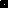 